Universität Duisburg-EssenInstitut für Mobilitäts- und StadtplanungTitel der ArbeitBachelor-/MasterarbeitVorgelegt von:Max MustermannMusterstr. 2445130 Essen0201/123456Matr.-Nr.: 12345678Studiengang XXXXXXXXXXXXGutachterInnen:Erstgutachter*in: Prof. Dr.-Ing. Dirk WittowskyZweitgutachter*in: Frau/ Herr Abc Defg M.A./ M.Sc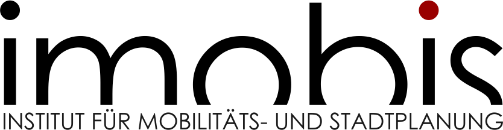 Abgegeben am: XX. YY. ZZZZHinweis: Dieses Dokument ist Teil des Skripts „Wissenschaftliches Arbeiten am Institut für Mobilitäts- und Stadtplanung“. Die Nutzung dieses Dokuments ist nur für Zwecke der Ausbildung am Institut für Mobilitäts- und Stadtplanung an der Universität Duisburg-Essen zulässig. Jede Vervielfältigung oder Weitergabe in digitaler oder gedruckter Form ist untersagt.AbstractDer Abstract ist eine gekürzte präzise Darstellung der wissenschaftlichen (Abschluss-)Arbeit. Die wesentliche Aufgabe des Abstracts ist es, den Lesenden den Kern der Arbeit zu vermitteln, sodass daraufhin entschieden werden kann, ob man den gesamten Text lesen möchte. Daher ist es sinnvoll das Abstract immer zum Schluss zu verfassen. Querverweise, Abkürzungen und Quellenangaben sollten im Abstract vermieden werden. Ein Abstract sollte nicht länger als eine halbe Seite sein.AbbildungsverzeichnisAbbildungsverzeichnis und Tabellenverzeichnis dienen dazu, dem Leser einen Überblick darüber zu verschaffen, welche Abbildungen und Tabellen in der Arbeit verwendet wurden. Es sollte folgende Angaben beinhalten Nummer, Bezeichnung, Seitenangabe und ggf. Quellenangabe.TabellenverzeichnisAbkürzungsverzeichnisDas Abkürzungsverzeichnis dient dazu die fachspezifischen Abkürzungen, die in der Ausarbeitung verwendet werden, aufzulisten und zu erläutern. Abkürzungen aus dem allgemeinen Sprachgebrauch – also jene, die im Duden aufgeführt werden – werden nicht ins Abkürzungsverzeichnis aufgenommen. Das Abkürzungsverzeichnis ist in der Regel alphabetisch sortiert.EinleitungAnpassung der FormatierungsvorlageZur vereinfachten Formatierung ist dieses Dokument mit den Formatvorlagen in Word erstellt. Die Gliederungsebenen nutzen jeweils die entsprechende Formatvorlage:1. in Formatvorlage „Überschrift 1“1.1 in Formatvorlage „Überschrift 2“2.2.1 in Formatvorlage „Überschrift 3“In Word kann dann unter „Verweise“ automatisch ein Inhaltsverzeichnis auf Basis der Formatvorlagen erstellt werden.Selbstverständlich muss diese Formatierungsvorlage an die jeweilige Arbeit angepasst werden:Anpassung des DeckblattsErgänzung oder Löschung von Gliederungspunkten und GliederungsebenenAnpassung der KapitelüberschriftenGestaltungsrichtlinien (sh. Skript zum wissenschaftlichen Arbeiten)Falls nicht anders vorgegeben, beachten Sie bitte folgende Gestaltungsrichtlinien:A4, Hoch- oder Querformat (wenn es inhaltlich erforderlich ist)Die wissenschaftliche (Abschluss-)Arbeit ist in deutscher oder einer allgemein vom Prüfungsausschuss anerkannten Fremdsprache zu verfassen.Schriftart und -größe: Arial/Calibri 11pr oder Times New Roman 12ptZeilenabstand nicht zu gering (mindestens 1.15)Ränder nicht zu schmal (mindestens Word-Standardeinstellungen)Hierarchie der Überschriften für verschiedene Gliederungsebenen (max. 4 Ebenen) in arabischen Ziffern (1., 2. […] 1.1, 1.2 […], 1.1.1, 1.1.2 […])Abbildungen und Tabellen sind jeweils fortlaufend zu nummerieren und mit Titeln zu versehen.Die Seiten der Inhalts-, Abbildungs-, Tabellen- und Abkürzungsverzeichnisse sind fortlaufend mit römischen Ziffern (I, II, III, …) zu nummerieren.Die Seiten der eigentlichen Textes der wissenschaftlichen (Abschluss-)Arbeit und das Literaturverzeichnis sind fortlaufend mit arabischen Ziffern (1, 2, 3, …) zu nummerieren. Die in dieser Formatvorlage vorhandene Fußzeile muss angepasst werden und kann, bei Bedarf, durch eine eigene Fußzeile ersetzt werden.Anhänge: Manchmal kann es sinnvoll sein, Materialien (z.B. empirisches Material) oder Tabellen bzw. Abbildungen in einem Anhang zusammenzustellen. Bei der Verwendung mehrerer Anhänge sind diese zu nummerieren. Im Text kann auf die verwiesen werden (z. B. „siehe Anhang 1“).Formatvorlagen im FließtextNormaler Text wird in der Formatvorlage „Standard“ geschrieben. ZwischenüberschriftBei langen Textabschnitten eigenen sich Zwischenüberschriften zur Gliederung des Fließtextes. Diese können mit der entsprechenden Formatvorlage formatiert werden. Anders als andere Gliederungspunkte haben Zwischenüberschriften keine Ziffern und müssen nicht ins Inhaltsverzeichnis. Meistens lohnt sich der Einsatz von Zwischenüberschriften, wenn der dazugehörige Text weniger als eine Seite umfasst. Abbildungen und TabellenFür Abbildungen und Tabellen sollten immer in derselben Weise formatiert werden. Bei einer Arbeit mit vielen Abbildungen und Tabellen kann sich die Anlage von entsprechenden Formatvorlagen lohnen. Wenn Sie Formatvorlagen für alle Ihre Abbildungen und Tabellen verwenden, können Sie in Word unter „Einfügen“ bei „Index und Verzeichnisse“ ein Abbildungsverzeichnis auf Basis dieser Formatvorlagen erstellen. Achtung: Damit Word die Abbildungen von den Tabellen unterscheiden kann und entsprechend die korrekten Verzeichnisse erstellt, müssen Sie separate Formatvorlagen benutzen. Abb. 1: Beispielabbildung graues Viereck (eigene Darstellung)Quellenarbeit und ZitationAusführliche Informationen zur Arbeit mit Quellen und zum korrekten Zitieren finden Sie im Skript zum wissenschaftlichen Arbeiten. Thematische Einführung Schwerpunkt und FragestellungenAbgrenzung der Arbeit und Beschreibung des UmfangsStruktur der ArbeitStand der Forschung – TheorieteilIn der Arbeit verwendete Begriffe – DefinitionenAndere Unterkapitel des TheorieteilsMit eigenen UnterkapitelnWie diesem Und diesemEmpirische UntersuchungMethodenDurchführungAuswertung/ Ergebnisse DiskussionSchluss/ Fazit/ AusblickLiteraturverzeichnisDas Literaturverzeichnis umfasst jegliche in der wissenschaftlichen Arbeit verwendete Literatur. Es hat die wichtige Aufgabe nachzuweisen, auf welche Quellen sich die Arbeit beruft. Zum Literaturverzeichnis finden Sie detaillierte Informationen in Kapitel 9.3 des Skripts zum wissenschaftlichen Arbeiten. Sollten Sie mit einem Literaturverwaltungsprogramm wie Citavi arbeiten, können Sie hier Ihr Literaturverzeichnis einfügen.AnhangDer Anhang enthält ergänzende Materialien zum Textteil der Arbeit, welche aufgrund ihrer Länge oder Größe ausgelagert werden. Des Weiteren bietet es sich an größere Abbildungen, Tabellen, Pläne, Entwürfe oder ähnliches in den Anhang zu integrieren. Sind viele unterschiedliche Elemente in den Anhang integriert, bietet es sich an, ein Verzeichnis für den Anhang zu erstellen.Eidesstattliche ErklärungIn jeder schriftlichen wissenschaftlichen Arbeit muss eine Eidesstattliche Erklärung enthalten sein. Mit der Erklärung bestätigen Sie, dass Sie die Arbeit selbstständig und ohne Zuhilfenahme unerlaubter Hilfsmittel erstellt haben. Sie muss von jedem:r Autor:in separat unterzeichnet werden, d.h. dass beispielweise bei Projektberichten alle Gruppenmitglieder diese Erklärung unterzeichnen müssen. Bei Abschlussarbeiten mit mehreren Autor:innen gilt dementsprechend dasselbe.Sie können den folgenden Text für Ihre Eidesstattliche Erklärung verwenden. Vergessen Sie nicht das Datum und die Unterschrift:Hiermit versichere ich, dass ich diese (Art der wissenschaftlichen Arbeit einsetzen) selbstständig verfasst und keine anderen als die angegebenen Hilfsmittel verwendet habe, alle Ausführungen die anderen Schriften wörtlich oder sinngemäß entnommen wurden, kenntlich gemacht sind und die Arbeit in gleicher oder ähnlicher Fassung noch nicht Bestandteil einer anderen Studien- oder Prüfungsleistung war.Ort, Datum 			Unterschrift der Verfassenden